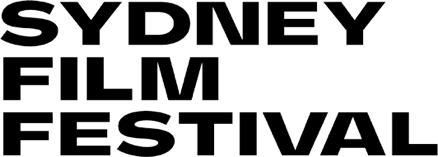 Sydney Film Festival Disability and Inclusion Action Plan (DIAP)
Progress Report: February 2020The DIAP is an ongoing priority for Sydney Film Festival (SFF). Since it was launched in May 2019, the SFF Senior Management Team has met bi-annually to discuss progress and identify areas where improvement is needed. The Festival has achieved the following actions to date:Established an external disability and inclusion advisory panel, comprised of people with a range of disabilities, to help SFF improve its accessibility across all areas of operation.Worked with the panel to create a venue access checklist and conduct regular venue audits, to encourage its partner venues to become more accessible.Through its website and the printed Festival program guide; promoted access services and ensured a range of clear booking options are available for audiences with disability.Offered the public a range of ways to communicate with the Festival and its staff.Ensured video materials produced and shared by SFF have captions.Included promotion of Screenability, and information about access in general at SFF in the annual marketing plan.Continued to build on the strong branding of Screenability to highlight disability-led storytelling.Employed a Screenability programmer with lived experience of disability.Held a public panel discussion during SFF 2019 that featured film industry professionals with a disability who discussed their work and promoted authentic casting.Worked closely with Create NSW on their delivery of various initiatives for filmmakers with disability.Incorporated acknowledgement of SFF’s DIAP and its work towards a more accessible and inclusive workplace in new employee induction.Worked with Accessible Arts to provide training for all SFF staff and provision of an access “cheat sheet’ for all staff.Shared knowledge and learnings gained from producing the DIAP and implementing it across all aspects of the Festival’s operations, at Arts Activated - a conference with a focus on disability in the arts sector.The next review will take place in August 2020.